Landeskinderturnfest 2019 HeilbronnMitarbeitWettkampf – HallenteamSamstag, 20.Juli 2019	ca. 08.00	 – 13.30 Uhr (28 Pers.)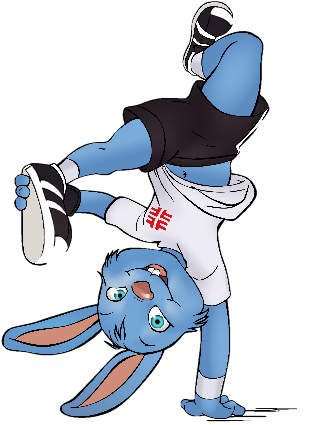 	ca. 13.00	 – 18.00 Uhr (20 Pers.)Sonntag, 21. Juli 2019	ca. 08.00	 – 15.00 Uhr (32 Pers.)Beschreibung der AufgabenInfo-Tisch in den Hallen (Auskünfte örtlicher Gegebenheiten)Mitarbeit am Wettkampf (Der besondere Wettbewerb, TGW- Kinder)Messen von WeitenWettkampf Zeit stoppen usw.Aufteilung Samstag:1 GT männlich, 2 GT weiblich, 10 LA, 6 Cup (Auskunft örtliche Gegebenheiten), 4 Helfer DbW, 4 Helfer LeichtathletikOrganisatorischer AblaufEine allgemeine Helferbesprechung findet ca. 2-3 Wochen vor der Veranstaltung statt. Verein	:												Ansprechpartner/in:											Tel.:													E-Mail-Adresse:											Änderungen vorbehaltenTabelle kann als vereinsinterne Helferübersicht verwendet werden. Mitarbeit Wettkampf-Hallenteam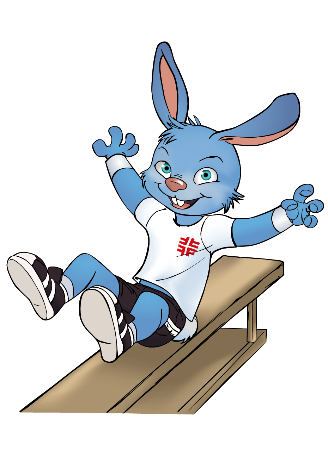 Samstag, 20.Juli 2019,	ca. 08.00 – 13.30 Uhr (28 Pers.)	ca. 13.00 – 18.00 Uhr (19 Pers.)Sonntag, 21. Juli 2019,	ca. 08.00 – 15.00 Uhr (32 Pers.)Verein:		 	______________________________________			Tel.:			______________________________________Verantwortlicher Ansprechpartner: 	______________________________________			E-Mail-Adresse:	______________________________________EinsatztagEinsatzzeitAnzahl der HelferSamstag, 20.7.ca. 08.00 – 13.30Samstag, 20.7.ca. 13.00 – 18.00Sonntag, 21.7.ca. 08.00 – 15.00EinsatztagZeiten(siehe oben)VereinVornameNameTelefonMobilE-MailT-ShirtGrößeEinsatztagZeiten(siehe oben)VereinVornameNameTelefonMobilE-MailT-ShirtGrößeEinsatztagZeiten(siehe oben)VereinVornameNameTelefonMobilE-MailT-ShirtGröße